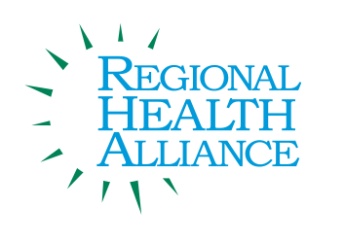 Regional Health Alliance Choose Health Calhoun Meeting SummaryMeeting Date:  02/18/2014Present:  Karen Manning, David Walters, Angela Myers, Bill Greer, April Kuehn, Victoria Reese, Kristin Roux, Adam Dingwall, Jim Rutherford, Linn Kracht, Brenda Hunt  Guest: Denise Myers (Riverside Elementary) TimeAgenda Item & Discussion NotesDecisions/Next Steps11:01Welcome & IntroductionsTed called meeting to order. Minutes were reviewed. Motion to approve by Karen Manning, supported by Adam Dingwall.Review of Action ItemsAngie reviewed the action on the next steps.Action Plan Topic: ClinicalApril presented on the work IHP is doing and how it relates to obesity prevention. Mission is to improve access, cost effective, high quality health care. Focus on this year’s Learning Collaborative is to look at strengthening the collaboration between offices. Childhood obesity is a piece of the Patient Centered Medical Home Neighborhood. Patient Registry tracking chronic disease. A lot of education with physician offices to record BMI measurements is being done.Barriers for recording obesity are patient identification and coding (primary diagnosis of obesity may not be paid for by health plans).  Any patient in the registry can have their information tracked over time. Barriers for patient engagement: family orientation, cost or access to food and weight loss programs or gyms, real or perceived perception that services are not covered by insurance.Follow-up is key for success with self-management. April passed out copies of the Community Resource Guide and an article by Rose Lovio, MD. Choose Health Calhoun requested that IHP share any help CHC can be to the efforts. Work being done: Schools (Riverside Elementary) Denise Myers reported on the wellness efforts that are being done at Riverside Elementary school.There has been a school wide dedication to healthy treats. The birthday books have been well received by parents and students. Tasty Tuesday is being implemented at this time and there are hopes to expand it throughout the school.Riverside does have a fresh salad bar. PTA has jumped on board with efforts. Their wellness group has become a team this year expanded to parents and the school nurse.  53% of students are free or reduced lunch. Riverside would like to expand Tasty Tuesday, develop a farmer’s market, and create a children’s garden. They would also like to educate the parents on how to prepare healthy food. January 25th Childhood Obesity Brunch RecapTabled for next meetingChoose Health Calhoun 2014 Action Plan ReviewAngie reported on steps towards action. Roundtable Updates Ribbon Cutting 4:30 at 150 S. Kendall for the opening of the Care Here Health and Wellness CenterCalhoun County Trail way alliance will have their ground breaking in the next couple months.Future Agenda TopicsMarch – Battle Creek Chamber of Commerce Worksite Wellness Taskforce12:15Adjourn